ГОСУДАРСТВЕННОЕ БЮДЖЕТНОЕПРОФЕССИОНАЛЬНОЕ ОБРАЗОВАТЕЛЬНОЕ УЧРЕЖДЕНИЕ «сАРОВСКИЙ ПОЛИТЕХНИЧЕСКИЙ ТЕХНИКУМ ИМЕНИ ДВАЖДЫ гЕРОЯ сОЦИАЛИСТИЧЕСКОГО тРУДА бОРИСА гЛЕБОВИЧА мУЗРУКОВА»Рабочая ПРОГРАММа УЧЕБНОго предметаОУП.10 ИНФОРМАТИКА по специальности 13.02.11 Техническая эксплуатация и обслуживание                                           электрического и электромеханического оборудования (по отраслям)                                                     Профиль обучения: технологическийг. Саров,2022 Рабочая программа учебного предмета Информатика разработана на основе примерной программы общеобразовательного учебного предмета Информатика для специальностей среднего профессионального образования 13.02.11 Техническая эксплуатация и обслуживание электрического и электромеханического оборудования (по отраслям).Организация – разработчик: ГБПОУ СПТ им. Б.Г.МузруковаРазработчик: Н.В.Зубова, преподаватель ГБПОУ СПТ им. Б.Г.Музрукова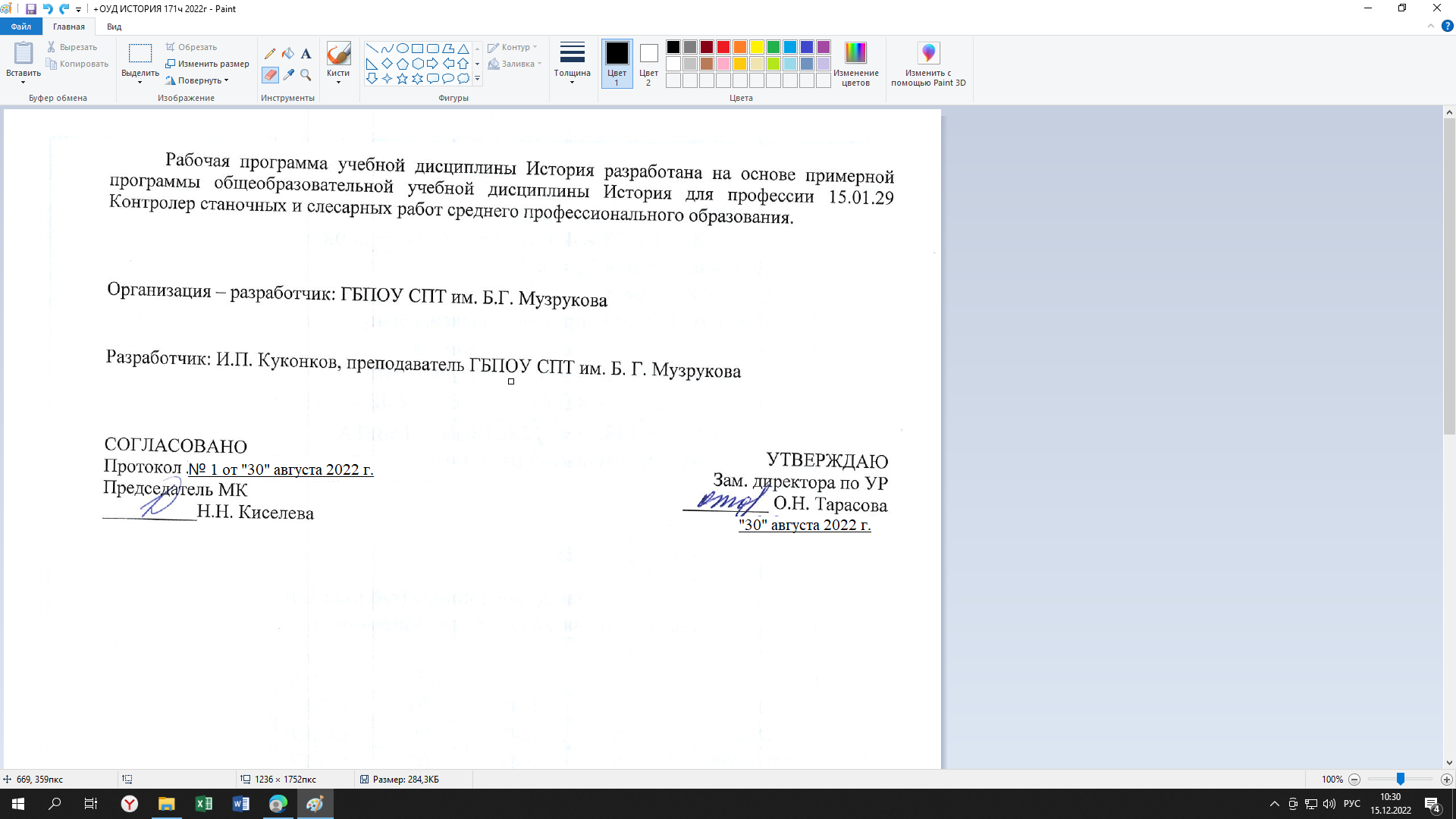 \СОДЕРЖАНИЕПОЯСНИТЕЛЬНАЯ ЗАПИСКАПрограмма общеобразовательного учебного предмета Информатика предназначена для изучения Информатики и информационно-коммуникационных технологий в профессиональных образовательных организациях, реализующих образовательную программу среднего общего образования в пределах освоения основной профессиональной образовательной программы СПО (ОПОП СПО) на базе основного общего образования при подготовке специалистов среднего звена.Программа разработана на основе требований ФГОС среднего общего образования, предъявляемых к структуре, содержанию и результатам освоения учебного предмета Информатика, в соответствии с Рекомендациями по организации получения среднего общего образования в пределах освоения образовательных программ среднего профессионального образования на базе основного общего образования с учетом требований федеральных государственных образовательных стандартов и получаемой специальности среднего профессионального образования (письмо Департамента государственной политики в сфере подготовки рабочих кадров и ДПО Минобрнауки России от 17.03.2015 № 06-259).Содержание программы Информатика направлено на достижение следующихцелей:формирование у обучающихся представлений о роли информатики и информационно-коммуникационных технологий (ИКТ) в современном обществе, понимание основ правовых аспектов использования компьютерных программ и работы в Интернете;формирование у обучающихся умений осуществлять поиск и использование информации, необходимой для эффективного выполнения профессиональных задач, профессионального и личностного развития;формирование у обучающихся умений применять, анализировать, преобразовывать информационные модели реальных объектов и процессов, используя при этом ИКТ, в том числе при изучении других предмет;развитие у обучающихся познавательных интересов, интеллектуальных и творческих способностей путем освоения и использования методов информатики и средств ИКТ при изучении различных учебных предметов;приобретение обучающимися опыта использования информационных технологий в индивидуальной и коллективной учебной и познавательной, в том числе проектной, деятельности;приобретение обучающимися знаний этических аспектов информационной деятельности и информационных коммуникаций в глобальных сетях; осознание ответственности людей, вовлеченных в создание и использование информационных систем, распространение и использование информации;владение информационной культурой, способностью анализировать и оценивать информацию с использованием информационно-коммуникационных технологий, средств образовательных и социальных коммуникаций.В программу включено содержание, направленное на формирование у студентов компетенций, необходимых для качественного освоения основной профессиональной образовательной программы СПО на базе основного общего образования с получением среднего общего образования, программы подготовки специалистов среднего звена (ППССЗ).Программа учебного предмета Информатика является основой для разработки рабочих программ, в которых профессиональные образовательные организации, реализующие образовательную программу среднего общего образования в пределах освоения ОПОП СПО на базе основного общего образования, уточняют содержание учебного материала, последовательность его изучения, распределение учебных часов,тематику практических занятий, проектной деятельности, рефератов, виды самостоятельных работ, учитывая специфику программ подготовки специалистов среднего звена, осваиваемой специальности.Программа может использоваться другими профессиональными образовательными организациями, реализующими образовательную программу среднего общего образования в пределах освоения ОПОП СПО на базе основного общего образования (ППССЗ).ОБЩАЯ ХАРАКТЕРИСТИКА УЧЕБНОГО ПРЕДМЕТАИНФОРМАТИКАОдной из характеристик современного общества является использование информационных и коммуникационных технологий во всех сферах жизнедеятельности человека. Поэтому перед образованием, в том числе профессиональным, стоит проблема формирования информационной компетентности специалиста (способности индивида решать учебные, бытовые, профессиональные задачи с использованием информационных и коммуникационных технологий), обеспечивающей его конкурентоспособность на рынке труда.В профессиональных образовательных организациях, реализующих образовательную программу среднего общего образования в пределах освоения ОПОП СПО на базе основного общего образования, изучение информатики имеет свои особенности в зависимости от профиля профессионального образования.При освоении специальностей СПО гуманитарного профиля профессионального образования информатика изучается на базовом уровне ФГОС среднего общего образования. При освоении специальностей СПО информатика изучается на базовом уровне ФГОС среднего общего образования, но некоторые темы — более углубленно, учитывая специфику осваиваемых специальностей.Это выражается в содержании обучения, количестве часов, выделяемых на изучение отдельных тем программы, глубину их освоения студентами, объеме и характере практических занятий, видах внеаудиторной самостоятельной работы студентов.Учебный предмет Информатика включает следующие разделы:«Информационная деятельность человека»;«Информация и информационные процессы»;«Информационные структуры (электронные таблицы и базы данных)»;«Средства информационных и коммуникационных технологий (ИКТ)»;«Технологии создания и преобразования информационных объектов»;«Телекоммуникационные технологии».Содержание учебного предмета позволяет реализовать разноуровневое изучение информатики для различных профилей профессионального образования и обеспечить связь с другими образовательными областями, учесть возрастные особенности обучающихся, выбрать различные пути изучения материала.Изучение информатики на базовом уровне предусматривает освоение учебного материала всеми обучающимися, когда в основной школе обобщается и систематизируется учебный материал по информатике в целях комплексного продвижения студентов в дальнейшей учебной деятельности. Особое внимание при этом уделяется изучению практико-ориентированного учебного материала, способствующего формированию у студентов общей информационной компетентности, готовности к комплексному использованию инструментов информационной деятельности.Освоение учебного предмета Информатика, учитывающей специфику осваиваемых специальностей СПО, предполагает углубленное изучение отдельных тем, активное использование различных средств ИКТ, увеличение практических занятий, различных видов самостоятельной работы, направленных на подготовку обучающихся к профессиональной деятельности с использованием ИКТ.При организации практических занятий и внеаудиторной самостоятельной работы необходимо акцентировать внимание обучающихся на поиске информации в средствах массмедиа, Интернете, в учебной и специальной литературе с соответствующим оформлением и представлением результатов. Это способствует формированию у студентов умений самостоятельно и избирательно применять различные программные средства ИКТ, а также дополнительное цифровое оборудование (принтеры, графические планшеты, цифровые камеры, сканеры и др.), пользоваться комплексными способами обработки и предоставления информации.В содержании учебного предмета курсивом выделен материал, который при изучении информатики контролю не подлежит.Изучение общеобразовательной учебного предмета Информатика завершается подведением итогов в форме дифференцированного зачета в рамках промежуточной аттестации студентов в процессе освоения ОПОП СПО с получением среднего общего образования.МЕСТО УЧЕБНОГО ПРЕДМЕТА В УЧЕБНОМ ПЛАНЕУчебный предмет Информатика входит в состав обязательной предметной области «Математика и информатика» ФГОС среднего общего образования.В профессиональных образовательных организациях, реализующих образовательную программу среднего общего образования в пределах освоения ОПОП СПО на базе основного общего образования, учебный предмет Информатика изучается в общеобразовательном цикле учебного плана ОПОП СПО на базе основного общего образования с получением среднего общего образования, (ППССЗ).В учебных планах ППССЗ учебный предмет Информатика входит в состав общих общеобразовательных учебных предметов. РЕЗУЛЬТАТЫ ОСВОЕНИЯ УЧЕБНОГО ПРЕДМЕТА ИНФОРМАТИКАОсвоение содержания учебного предмета Информатика обеспечивает достижение студентами следующих результатов:•	личностных:чувство гордости и уважения к истории развития и достижениям отечественной информатики в мировой индустрии информационных технологий;осознание своего места в информационном обществе;готовность и способность к самостоятельной и ответственной творческой деятельности с использованием информационно-коммуникационных технологий;умение использовать достижения современной информатики для повышения собственного интеллектуального развития в выбранной профессиональной деятельности, самостоятельно формировать новые для себя знания в профессиональной области, используя для этого доступные источники информации;умение выстраивать конструктивные взаимоотношения в командной работе по решению общих задач, в том числе с использованием современных средств сетевых коммуникаций;умение управлять своей познавательной деятельностью, проводить самооценку уровня собственного интеллектуального развития, в том числе с использованием современных электронных образовательных ресурсов;умение выбирать грамотное поведение при использовании разнообразных средств информационно-коммуникационных технологий как в профессиональной деятельности, так и в быту;готовность к продолжению образования и повышению квалификации в избранной профессиональной деятельности на основе развития личных информационно-коммуникационных компетенций;•	метапредметных:умение определять цели, составлять планы деятельности и определять средства, необходимые для их реализации;использование различных видов познавательной деятельности для решения информационных задач, применение основных методов познания (наблюдения, описания, измерения, эксперимента) для организации учебно-исследовательской и проектной деятельности с использованием информационно-коммуникационных технологий;использование различных информационных объектов, с которыми возникает необходимость сталкиваться в профессиональной сфере в изучении явлений и процессов;использование различных источников информации, в том числе электронных библиотек, умение критически оценивать и интерпретировать информацию, получаемую из различных источников, в том числе из сети Интернет;умение анализировать и представлять информацию, данную в электронных форматах на компьютере в различных видах;умение использовать средства информационно-коммуникационных технологий в решении когнитивных, коммуникативных и организационных задач с соблюдением требований эргономики, техники безопасности, гигиены, ресурсосбережения, правовых и этических норм, норм информационной безопасности;умение публично представлять результаты собственного исследования, вести дискуссии, доступно и гармонично сочетая содержание и формы представляемой информации средствами информационных и коммуникационных технологий;предметных:сформированность представлений о роли информации и информационных процессов в окружающем мире;владение навыками алгоритмического мышления и понимание методов формального описания алгоритмов, владение знанием основных алгоритмических конструкций, умение анализировать алгоритмы;использование готовых прикладных компьютерных программ по профилю подготовки;владение способами представления, хранения и обработки данных на компьютере;владение компьютерными средствами представления и анализа данных в электронных таблицах;сформированность представлений о базах данных и простейших средствах управления ими;сформированность представлений о компьютерно-математических моделях и необходимости анализа соответствия модели и моделируемого объекта (процесса);владение типовыми приемами написания программы на алгоритмическом языке для решения стандартной задачи с использованием основных конструкций языка программирования;сформированность базовых навыков и умений по соблюдению требований техники безопасности, гигиены и ресурсосбережения при работе со средствами информатизации;понимание основ правовых аспектов использования компьютерных программ и прав доступа к глобальным информационным сервисам;применение на практике средств защиты информации от вредоносных программ, соблюдение правил личной безопасности и этики в работе с информацией и средствами коммуникаций в Интернете.СОДЕРЖАНИЕ УЧЕБНОГО ПРЕДМЕТА ИНФОРМАТИКАВведениеРоль информационной деятельности в современном обществе, его экономической, социальной, культурной, образовательной сферах. Значение информатики при освоении специальностей СПО.1. Информационная деятельность человека1.1.	Основные этапы развития информационного общества. Этапы развития тех-
нических средств и информационных ресурсов.Практические занятияИнформационные ресурсы общества.Образовательные информационные ресурсы.Работа с ними.Виды профессиональной информационной деятельности человека с использованием технических средств и информационных ресурсов социально-экономической деятельности (специального ПО, порталов, юридических баз данных, бухгалтерских систем).1.2.	Правовые нормы, относящиеся к информации, правонарушения в информа-
ционной сфере, меры их предупреждения. Электронное правительство.2. Информация и информационные процессы2.1.	Подходы к понятию и измерению информации. Информационные объекты
различных видов. Универсальность дискретного (цифрового) представления инфор-
мации. Представление информации в двоичной системе счисления.Практическое занятиеДискретное (цифровое) представление текстовой, графической, звуковой информации и видеоинформации.2.2.	Основные информационные процессы и их реализация с помощью компьюте-
ров: обработка, хранение, поиск и передача информации.2.2.1.	Принципы обработки информации при помощи компьютера. Арифметичес-
кие и логические основы работы компьютера. Алгоритмы и способы их описания.3. Средства информационных и коммуникационных технологий3.1.	Архитектура компьютеров. Основные характеристики компьютеров. Много-
образие компьютеров. Многообразие внешних устройств, подключаемых к компью-
теру. Виды программного обеспечения компьютеров.Практические занятияОперационная система.Графический интерфейс пользователя.Примеры использования внешних устройств, подключаемых к компьютеру, в учебных целях. Программное обеспечение внешних устройств. Подключение внешних устройств к компьютеру и их настройка.Примеры комплектации компьютерного рабочего места в соответствии с целями его использования для различных направлений профессиональной деятельности.3.2.	Объединение компьютеров в локальную сеть. Организация работы пользова-
телей в локальных компьютерных сетях.Практические занятияРазграничение прав доступа в сети, общее дисковое пространство в локальной сети.Защита информации, антивирусная защита.3.3.	Безопасность, гигиена, эргономика, ресурсосбережение.Практические занятияЭксплуатационные требования к компьютерному рабочему месту. Профилактические мероприятия для компьютерного рабочего места в соответствии с его комплектацией для профессиональной деятельности.4. Технологии создания и преобразования информационных объектов4.1. Понятие об информационных системах и автоматизации информационных процессов.4.1.1.	Возможности настольных издательских систем: создание, организация и
основные способы преобразования (верстки) текста.Практические занятияИспользование систем проверки орфографии и грамматики.Создание компьютерных публикаций на основе использования готовых шаблонов (для выполнения учебных заданий).Программы-переводчики. Возможности систем распознавания текстов. Гипертекстовое представление информации.4.1.2.	Возможности динамических (электронных) таблиц. Математическая обра-
ботка числовых данных.Практические занятияИспользование различных возможностей динамических (электронных) таблиц для выполнения учебных заданий.Системы статистического учета (бухгалтерский учет, планирование и финансы, статистические исследования). Средства графического представления статистических данных (деловая графика). Представление результатов выполнения расчетных задач средствами деловой графики.4.1.3.	Представление об организации баз данных и системах управления ими.
Структура данных и система запросов на примерах баз данных различного назна--
чения: юридических, библиотечных, налоговых, социальных, кадровых и др. Ис
пользование системы управления базами данных для выполнения учебных заданий
из различных предметных областей.Практические занятияФормирование запросов для работы с электронными каталогами библиотек, музеев, книгоиздания, СМИ в рамках учебных заданий из различных предметных областей.Электронные коллекции информационных и образовательных ресурсов, образовательные специализированные порталы.Организация баз данных. Заполнение полей баз данных. Возможности систем управления базами данных. Формирование запросов для поиска и сортировки информации в базе данных.4.1.4. Представление о программных средах компьютерной графики, мультимедийных средах.Практические занятияСоздание и редактирование графических и мультимедийных объектов средствами компьютерных презентаций для выполнения учебных заданий. Использование презентационного оборудования. Примеры геоинформационных систем.5. Телекоммуникационные технологии5.1.	Представления о технических и программных средствах телекоммуникаци-
онных технологий. Интернет-технологии, способы и скоростные характеристики
подключения, провайдер.Практические занятия Браузер.Примеры работы с интернет-магазином, интернет-СМИ, интернет-турагентством, интернет-библиотекой и пр.Методы и средства сопровождения сайта образовательной организации.5.1.1.	Поиск информации с использованием компьютера. Программные поисковые
сервисы. Использование ключевых слов, фраз для поиска информации. Комбинации
условия поиска.Практические занятияПример поиска информации на государственных образовательных порталах. Поисковые системы. Осуществление поиска информации или информационного объекта в тексте, файловых структурах, базах данных, сети Интернет.5.1.2.	Передача информации между компьютерами. Проводная и беспроводная
связь.Практические занятияСоздание ящика электронной почты и настройка его параметров.Формирование адресной книги.5.2.	Возможности сетевого программного обеспечения для организации коллек-
тивной деятельности в глобальных и локальных компьютерных сетях: электронная
почта, чат, видеоконференция, интернет-телефония. Социальные сети. Этические
нормы коммуникаций в Интернете. Интернет-журналы и СМИ.Практическое занятиеИспользование тестирующих систем в учебной деятельности в локальной сети профессиональной образовательной организации СПО.5.3.	Примеры сетевых информационных систем для различных направлений про-
фессиональной деятельности (системы электронных билетов, банковских расчетов, реги-
страции автотранспорта, электронного голосования, системы медицинского страхования,
дистанционного обучения и тестирования, сетевых конференций и форумов и пр.).Практическое занятиеУчастие в онлайн-конференции, анкетировании, дистанционных курсах, интернет-олимпиаде или компьютерном тестировании.Примерные темы рефератов (докладов), индивидуальных проектов1. Информационная деятельность человекаСоздание структуры базы данных — классификатора.Простейшая информационно-поисковая система.Статистика труда.Графическое представление процесса.Проект теста по предметам.Электронная библиотека.Мой рабочий стол на компьютере.Прайс-лист.Оргтехника и специальность.Ярмарка специальностей.Реферат.Статистический отчет.Расчет заработной платы.Телекоммуникации: конференции, интервью, репортаж.Резюме: ищу работу.Личное информационное пространство.Дистанционный тест, экзамен.Урок в дистанционном обучении.Личное информационное пространство.Резюме: ищу работу.Тематический план учебного предмета ИнформатикаПри реализации содержания общеобразовательной учебного предмета Информатика в пределах освоения ОПОП СПО на базе основного общего образования с получением среднего общего образования (ППССЗ) максимальная учебная нагрузка обучающихся составляет:по специальностям СПО — 174 часов, из них аудиторная (обязательная) нагрузка обучающихся, включая практические занятия, — 156 часов, внеаудиторная самостоятельная работа студентов не предусмотрена.ХАРАКТЕРИСТИКА ОСНОВНЫХ ВИДОВ УЧЕБНОЙ ДЕЯТЕЛЬНОСТИ СТУДЕНТОВУЧеБнО-меТОДиЧеСКОе и маТериаЛЬнО-ТеХниЧеСКОе ОБеСПеЧениеПрОГраммЫ УЧеБнОГО ПРЕДМЕТА инФОрмаТиКаОсвоение программы учебного предмета Информатика предполагает наличие в профессиональной образовательной организации, реализующей образовательную программу среднего общего образования в пределах освоения ОПОП СПО на базе основного общего образования, учебного кабинета, в котором имеется возможность обеспечить свободный доступ в Интернет во время учебного занятия и в период внеучебной деятельности обучающихся.В состав кабинета информатики входит лаборатория с лаборантской комнатой. Помещение кабинета информатики удовлетворяет требованиям санитарно-эпидемиологических правил и нормативов (СанПиН 2.4.2 № 178-02) и оснащено типовым оборудованием, указанным в настоящих требованиях, в том числе специализированной учебной мебелью и средствами обучения, достаточными для выполнения требований к уровню подготовки обучающихся.В состав учебно-методического и материально-технического обеспечения программы учебного предмета Информатика входят:многофункциональный комплекс преподавателя;технические средства обучения (средства ИКТ): компьютеры (рабочие станции с CD ROM (DVD ROM); рабочее место педагога с модемом, одноранговая локальная сеть кабинета, Интернет); периферийное оборудование и оргтехника (принтер на рабочем месте педагога, сканер на рабочем месте педагога, копировальный аппарат, гарнитура, веб-камера, цифровой фотоаппарат, проектор и экран);наглядные пособия (комплекты учебных таблиц, плакаты): «Организация рабочего места и техника безопасности», «Архитектура компьютера», «Архитектура компьютерных сетей», «Виды профессиональной информационной деятельности человека и используемые инструменты (технические средства и информационные ресурсы)», «Раскладка клавиатуры, используемая при клавиатурном письме», «История информатики»; схемы: «Моделирование, формализация, алгоритмизация», «Основные этапы разработки программ», «Системы счисления», «Логические операции», «Блок-схемы», «Алгоритмические конструкции», «Структуры баз данных», «Структуры веб-ресурсов», портреты выдающихся ученых в области информатики и информационных технологии и др.);компьютеры на рабочих местах с системным программным обеспечением (для операционной системы Windows или операционной системы Linux), системами программирования и прикладным программным обеспечением по каждой теме программы учебного предмета Информатика;печатные и экранно-звуковые средства обучения;учебно-практическое и учебно-лабораторное оборудование;модели: «Устройство персонального компьютера», «Преобразование информации в компьютере», «Информационные сети и передача информации», «Модели основных устройств ИКТ»;вспомогательное оборудование;комплект технической документации, в том числе паспорта на средства обучения, инструкции по их использованию и технике безопасности;В библиотечный фонд входят учебники, учебно-методические комплекты (УМК), обеспечивающие освоение учебного предмета Информатика, рекомендованные или допущенные для использования в профессиональных образовательных организациях, реализующих образовательную программу среднего общего образования в пределах освоения ОПОП СПО на базе основного общего образования.Библиотечный фонд дополнен энциклопедиями по информатике, словарями, справочниками по информатике и вычислительной технике, научной и научно-популярной литературой и др.В процессе освоения программы учебного предмета Информатика студенты имеют возможность доступа к электронным учебным материалам по информатике, имеющимся в свободном доступе в сети Интернет (электронным книгам, практикумам, тестам, материалам ЕГЭ и др.)реКОменДУемая ЛиТераТУраОсновные печатные издания: 1. Информатика и информационные технологии: учебник для СПО/М.В.Гаврилов, В.А.Климов. – 4-е изд., перераб. и доп. – М.: Издательство Юрайт,2022. Дополнительные источники: Новожилов О. П. Информатика: Учебник для СПО. – 3-е изд., перераб. и доп. -  М.: Юрайт, 2019. - Электронный ресурс: ЭБС  Юрайт. https://biblio-online.ru/viewer/informatika-427004#page/1	Великович Л.С., Цветкова М.С. Программирование для начинающих: учеб. издание. — М., 2011. Залогова Л.А. Компьютерная графика. Элективный курс: практикум / Л.А. Залогова — М., 2011. Логинов М.Д., Логинова Т.А. Техническое обслуживание средств вычислительной техники: учеб. пособие. — М., 2010. Назаров С.В., Широков А.И. Современные операционные системы: учеб. пособие. — М., 2011. www.fcior.edu.ru (Федеральный центр информационно-образовательных ресурсов — ФЦИОР). www.school-collection.edu.ru (Единая коллекция цифровых образовательных ресурсов). www.intuit.ru/studies/courses (Открытые интернет-курсы «Интуит» по курсу «Информатика»). 4. www.lms.iite.unesco.org (Открытые электронные курсы «ИИТО ЮНЕСКО» по информационным технологиям). http://ru.iite.unesco.org/publications (Открытая электронная библиотека «ИИТО ЮНЕСКО» по ИКТ в образовании). пояснительная записка4ОБЩАЯ ХАРАКТЕРИСТИКА УЧЕБНОГО ПРЕДМЕТА5МЕСТО УЧЕБНОГО ПРЕДМЕТА В УЧЕБНОМ ПЛАНЕ6результаты Освоения учебноГО ПРЕДМЕТА6СОДЕРЖАНИЕ УЧЕБНОГО ПРЕДМЕТА8ТЕМАТИЧЕСКОЕ ПЛАНИРОВАНИЕ12ХАРАКТЕРИСТИКА ОСНОВНЫХ ВИДОВ УЧЕБНОЙ ДЕЯТЕЛЬНОСТИ СТУДЕНТОВ16УЧЕБНО-МЕТОДИЧЕСКОЕ И МАТЕРИАЛЬНО-ТЕХНИЧЕСКОЕ ОБЕСПЕЧЕНИЕ РАБОЧЕЙ ПРОГРАММЫ УЧЕБНОГО ПРЕДМЕТА «ИНФОРМАТИКА18РЕКОМЕНДУЕМАЯ ЛИТЕРАТУРА19Наименование разделов и темСодержание учебного материала, лабораторные  работы и практические занятия, самостоятельная работа обучающихсяСодержание учебного материала, лабораторные  работы и практические занятия, самостоятельная работа обучающихсяОбъем часовОбъем часовУровень освоенияУровень освоения1223344Раздел 1. ОСНОВЫ ИНФОРМАТИКИ.7272ВведениеСодержание учебного материала Содержание учебного материала 221,21,2Введение1Инструктаж по охране труда, противопожарной безопасности. Роль информационной деятельности в современном обществе: экономической, социальной, культурной, образовательной сферах (лекционное занятие).1,21,2Тема 1.1Информационная деятельность человека.Содержание учебного материала Содержание учебного материала 441,21,2Тема 1.1Информационная деятельность человека.1Основные этапы развития информационного общества. Этапы развития технических средств и информационных ресурсов. Информационные ресурсы общества. Образовательные информационные ресурсы.1,21,2Тема 1.1Информационная деятельность человека.2Правовые нормы, относящиеся к информации, правонарушения  в  информационной  сфере,  меры  их  предупреждения.1,21,2Тема 1.2Информация, информационные процессы, информационно-коммуникационные технологии.Содержание учебного материала Содержание учебного материала 34341,21,2Тема 1.2Информация, информационные процессы, информационно-коммуникационные технологии.1Подходы к понятию информации и измерению информации. Информационные объекты различных видов.  1,21,2Тема 1.2Информация, информационные процессы, информационно-коммуникационные технологии.2Универсальность дискретного (цифрового) представления информации.1,21,2Тема 1.2Информация, информационные процессы, информационно-коммуникационные технологии.3Представление информации в системах счисления, используемых в компьютере.1,21,2Тема 1.2Информация, информационные процессы, информационно-коммуникационные технологии.4Основные информационные процессы и их реализация с помощью компьютеров: обработка, хранение, поиск и передача информации.1,21,2Тема 1.2Информация, информационные процессы, информационно-коммуникационные технологии.5Принципы обработки информации при помощи компьютера.1,21,2Тема 1.2Информация, информационные процессы, информационно-коммуникационные технологии.6Арифметические и логические основы работы компьютера.1,21,2Тема 1.2Информация, информационные процессы, информационно-коммуникационные технологии.7Алгоритмы и способы их описания.1,21,2Тема 1.2Информация, информационные процессы, информационно-коммуникационные технологии.8Хранение информационных объектов различных видов на разных цифровых носителях. Архив информации.1,21,2Тема 1.2Информация, информационные процессы, информационно-коммуникационные технологии.9Управление процессами. Представление об автоматических и автоматизированных системах управления.1,21,2Тема 1.2Информация, информационные процессы, информационно-коммуникационные технологии.10Основные характеристики и многообразие компьютеров.1,21,2Тема 1.2Информация, информационные процессы, информационно-коммуникационные технологии.11Виды программного обеспечения.1,21,2Тема 1.2Информация, информационные процессы, информационно-коммуникационные технологии.12Объединение компьютеров в локальную сеть. Организация работы пользователей в локальной сети.1,21,2Тема 1.2Информация, информационные процессы, информационно-коммуникационные технологии.13Безопасность, гигиена, эргономика, ресурсосбережение.1,21,2Тема 1.2Информация, информационные процессы, информационно-коммуникационные технологии.14Представление о технических и программных средствах телекоммуникационных технологий. Интернет-технологии, способы и скоростные характеристики подключений.Тема 1.2Информация, информационные процессы, информационно-коммуникационные технологии.15Программные поисковые сервисы. Использование ключевых слов, фраз для поиска информации, комбинации условий поиска.Тема 1.2Информация, информационные процессы, информационно-коммуникационные технологии.16Возможности сетевого программного обеспечения для организации коллективной деятельности в локальных и глобальных компьютерных сетях: электронная почта, чат, социальные сети.Тема 1.2Информация, информационные процессы, информационно-коммуникационные технологии.17Этические нормы коммуникаций в Интернете.  Интернет-журналы и СМИ.Тема 1.3.Средства ИКТ.Содержание учебного материалаСодержание учебного материала32321,21,2Тема 1.3.Средства ИКТ.Лабораторно-практические работыЛабораторно-практические работы32321,21,2Тема 1.3.Средства ИКТ.1Информационные ресурсы общества, образовательные информационные ресурсы.1,21,2Тема 1.3.Средства ИКТ.2Виды профессиональной информационной деятельности человека с использование технических средств и информационных ресурсов.1,21,2Тема 1.3.Средства ИКТ.3Правовые нормы информационной деятельности.1,21,2Тема 1.3.Средства ИКТ.4Стоимостные характеристики информационной деятельности.1,21,2Тема 1.3.Средства ИКТ.5Лицензионное программное обеспечение, открытые лицензии.1,21,2Тема 1.3.Средства ИКТ.6Дискретное (цифровое) представление информации. 1,21,2Тема 1.3.Средства ИКТ.7Выполнение действий в системах счисления, используемых в компьютере. Преобразование логических выражений.1,21,2Тема 1.3.Средства ИКТ.8Программный принцип работы компьютера. Примеры различных компьютерных моделей.1,21,2Тема 1.3.Средства ИКТ.9Проведение исследований на  основе готовых компьютерных моделей.1,21,2Тема 1.3.Средства ИКТ.10Работа с программами архивирования данных: создание архива, извлечение данных из архива.1,21,2Тема 1.3.Средства ИКТ.11Работа с файловой системой и файловыми менеджерами.1,21,2Тема 1.3.Средства ИКТ.12АСУ различного назначения и примеры их использования.1,21,2Тема 1.3.Средства ИКТ.13Операционная система и графический интерфейс Windows.1,21,2Тема 1.3.Средства ИКТ.14Системное администрирование, разграничение прав доступа в сети.1,21,2Тема 1.3.Средства ИКТ.15Защита информации, антивирусная защита.1,21,2Тема 1.3.Средства ИКТ.16Эксплуатационные требования к компьютерному рабочему месту и комплекс профилактических мероприятий.1,21,2Раздел 2. ИНФОРМАЦИОННО-КОММУНИКАЦИОННЫЕ ТЕХНОЛОГИИ.8484Тема 2.1.Технологии создания и преобразования информационных объектов. Содержание учебного материалаСодержание учебного материала76761,21,2Тема 2.1.Технологии создания и преобразования информационных объектов. Лабораторно-практические работыЛабораторно-практические работы76761,21,2Тема 2.1.Технологии создания и преобразования информационных объектов. 1Основные приемы работы в текстовом процессоре MsWord..1,21,2Тема 2.1.Технологии создания и преобразования информационных объектов. 2Создание текстовых документов, содержащих списки и таблицы.1,21,2Тема 2.1.Технологии создания и преобразования информационных объектов. 3Оформление формул в текстовом процессоре MsWord.1,21,2Тема 2.1.Технологии создания и преобразования информационных объектов. 4Графические возможности MsWord..1,21,2Тема 2.1.Технологии создания и преобразования информационных объектов. 5Построение организационных диаграмм в MsWord.1,21,2Тема 2.1.Технологии создания и преобразования информационных объектов. 6Создание комплексного документа в MsWord.1,21,2Тема 2.1.Технологии создания и преобразования информационных объектов. 7Использование систем проверки орфографии и грамматики.1,21,2Тема 2.1.Технологии создания и преобразования информационных объектов. 8Создание компьютерных публикаций на основе использования готовых шаблонов.1,21,2Тема 2.1.Технологии создания и преобразования информационных объектов. 9Возможности динамических (электронных) таблиц. Математическая обработка числовых данных.1,21,2Тема 2.1.Технологии создания и преобразования информационных объектов. 10Организация расчетов в табличном процессоре MsExcel.1,21,2Тема 2.1.Технологии создания и преобразования информационных объектов. 11Наглядное представление данных с помощью диаграмм и графиков в табличном процессоре MsExcel.1,21,2Тема 2.1.Технологии создания и преобразования информационных объектов. 12Абсолютная и относительная адресация  в табличном процессоре MsExcel.1,21,2Тема 2.1.Технологии создания и преобразования информационных объектов. 13Фильтрация данных и условное форматирование в табличном процессоре MsExcel.1,21,2Тема 2.1.Технологии создания и преобразования информационных объектов. 14Комплексное использование приложений Ms Word b Excel для создания документов.1,21,2Тема 2.1.Технологии создания и преобразования информационных объектов. 15Базы данных. Системы управления базами данных. Формы представления данных. Сортировка записей в табличной базе данных1,21,2Тема 2.1.Технологии создания и преобразования информационных объектов. 16Поиск записей в табличной базе данных с использованием фильтров и запросов.1,21,2Тема 2.1.Технологии создания и преобразования информационных объектов. 17Электронные каталоги библиотек, музеев, книгоиздания, СМИ и работа с ними.1,21,2Тема 2.1.Технологии создания и преобразования информационных объектов. 18Компьютерные презентации с использованием мультимедиа технологий.1,21,2Тема 2.1.Технологии создания и преобразования информационных объектов. 19Создание графических изображений в различных графических редакторах.1,21,2Тема 2.1.Технологии создания и преобразования информационных объектов. Профессионально ориентированное содержаниеПрофессионально ориентированное содержание1,21,2Тема 2.1.Технологии создания и преобразования информационных объектов. 20Система автоматизированного проектирования Компас – Электрик. Настройка рабочей области. Состав программных модулей. База данных комплектующих изделий. 1,21,2Тема 2.1.Технологии создания и преобразования информационных объектов. 21Система автоматизированного проектирования Компас – Электрик. Основные элементы меню1,21,2Тема 2.1.Технологии создания и преобразования информационных объектов. 22Система автоматизированного проектирования Компас – Электрик. Применение настроек для нового и текущего документа.1,21,2Тема 2.1.Технологии создания и преобразования информационных объектов. 23Система автоматизированного проектирования Компас – Электрик. Работа с базой данных УГО.1,21,2Тема 2.1.Технологии создания и преобразования информационных объектов. 24Система автоматизированного проектирования Компас – Электрик. Пополнение базы данных комплектующих изделий.1,21,2Тема 2.1.Технологии создания и преобразования информационных объектов. 25Система автоматизированного проектирования Компас – Электрик. Менеджер проектов. Объекты проекта. Восстановление проектов1,21,2Тема 2.1.Технологии создания и преобразования информационных объектов. 26Система автоматизированного проектирования Компас – Электрик. Операции с проектами1,21,2Тема 2.1.Технологии создания и преобразования информационных объектов. 27Система автоматизированного проектирования Компас – Электрик. Резервное копирование и экспорт документов1,21,2Тема 2.1.Технологии создания и преобразования информационных объектов. 28Система автоматизированного проектирования Компас – Электрик. Вставка УГО. Линии электрических связей. Основные приемы составления электрических схем.1,21,2Тема 2.1.Технологии создания и преобразования информационных объектов. 29Система автоматизированного проектирования Компас – Электрик. Ввод и редактирование УГО1,21,2Тема 2.1.Технологии создания и преобразования информационных объектов. 30Система автоматизированного проектирования Компас – Электрик. Применение линий электрических связей1,21,2Тема 2.1.Технологии создания и преобразования информационных объектов. 31Система автоматизированного проектирования Компас – Электрик. Составление электрической принципиальной схемы1,21,2Тема 2.1.Технологии создания и преобразования информационных объектов. 32Система автоматизированного проектирования Компас – Электрик. Составление схемы соединений1,21,2Тема 2.1.Технологии создания и преобразования информационных объектов. 33Система автоматизированного проектирования Компас – Электрик. Разработка электрических схем расположений1,21,2Тема 2.1.Технологии создания и преобразования информационных объектов. 34Система автоматизированного проектирования Компас – Электрик. Правила составления перечня элементов1,21,2Тема 2.1.Технологии создания и преобразования информационных объектов. 35Система автоматизированного проектирования Компас – Электрик. Создание сборочных чертежей1,21,2Тема 2.1.Технологии создания и преобразования информационных объектов. 36Система автоматизированного проектирования Компас – Электрик. Создание сборочных чертежей1,21,2Тема 2.1.Технологии создания и преобразования информационных объектов. 37Система автоматизированного проектирования Компас – Электрик. Автоматическое создание спецификации к сборочному чертежу.1,21,2Тема 2.1.Технологии создания и преобразования информационных объектов. 38Система автоматизированного проектирования Компас – Электрик.  Зачетная работа1,21,2Тема 2.2.Телекоммуникационныетехнологии.Содержание учебного материалаСодержание учебного материала881,21,2Тема 2.2.Телекоммуникационныетехнологии.Лабораторно-практические работыЛабораторно-практические работы881,21,2Тема 2.2.Телекоммуникационныетехнологии.1Поисковые системы. Осуществление поиска информационного объекта в сети интернет.1,21,2Тема 2.2.Телекоммуникационныетехнологии.2Разработка сайта с использованием языка гипертекстовой разметки HTML1,21,2Тема 2.2.Телекоммуникационныетехнологии.3Тестирование созданного сайта.1,21,2Тема 2.2.Телекоммуникационныетехнологии.4Информационные ресурсы интернета.1,21,2КонсультацииКонсультацииКонсультацииКонсультации1212Промежуточная аттестацияПромежуточная аттестацияПромежуточная аттестацияПромежуточная аттестация66Итого:Итого:Итого:Итого:174174Содержание обученияХарактеристика основных видов учебной деятельности студентов (на уровне учебных действий)Введение.Поиск сходства и различия протекания информационных процессов у человека, в биологических, технических и социальных системах.Классификация информационных процессов по принятому основанию.Выделение основных информационных процессов в реальных системах.1. ИнфОрМАЦИОннАя деятельнОСть челОВеКА1. ИнфОрМАЦИОннАя деятельнОСть челОВеКАКлассификация информационных процессов по принятому основанию.Владение системой базовых знаний, отражающих вклад информатики в формирование современной научной картины мира. Исследование с помощью информационных моделей структуры и поведения объекта в соответствии с поставленной задачей. Выявление проблем жизнедеятельности человека в условиях информационной цивилизации и оценка предлагаемых путей их разрешения.Использование ссылок и цитирования источников информации. Знание базовых принципов организации и функционирования компьютерных сетей.Владение нормами информационной этики и права. Соблюдение принципов обеспечения информационной безопасности, способов и средств обеспечения надежного функционирования средств ИКТ.2. ИнфОрМАЦИя И ИнфОрМАЦИОнные ПрОЦеССы2. ИнфОрМАЦИя И ИнфОрМАЦИОнные ПрОЦеССы2.1.Представление и обработка информацииОценка информации с позиций ее свойств (достоверности, объективности, полноты, актуальности и т.п.). Знание о дискретной форме представления информации. Знание способов кодирования и декодирования информации. Представление о роли информации и связанных с ней процессов в окружающем мире.Владение компьютерными средствами представления и анализа данных.Умение отличать представление информации в различных системах счисления.Знание математических объектов информатики. Представление о математических объектах информатики, в том числе о логических формулах2.2. Алгоритмизация и программирование.Владение навыками алгоритмического мышления и понимание необходимости формального описания алгоритмов. Умение понимать программы, написанные на выбранном для изучения универсальном алгоритмическом языке высокого уровня. Умение анализировать алгоритмы с использованием таблиц. Реализация технологии решения конкретной задачи с помощью конкретного программного средства выбирать метод ее решения. Умение разбивать процесс решения задачи на этапы. Определение по выбранному методу решения задачи, какие алгоритмические конструкции могут войти в алгоритм.2.3. Компьютерное моделированиеПредставление о компьютерных моделях.Оценка адекватности модели и моделируемого объекта, целей моделирования.Выделение в исследуемой ситуации объекта, субъекта, модели. Выделение среди свойств данного объекта существенных свойств с точки зрения целей моделирования2.4. Реализация основных информационных процессов с помощью компьютеровОценка и организация информации, в том числе получаемой из средств массовой информации, свидетельств очевидцев, интервью. Умение анализировать и сопоставлять различные источники информации3. СредСтВА ИнфОрМАЦИОнныХ И КОММунИКАЦИОнныХ теХнОлОгИй3. СредСтВА ИнфОрМАЦИОнныХ И КОММунИКАЦИОнныХ теХнОлОгИй3.1. Архитектура компьютеровУмение анализировать компьютер с точки зрения единства его аппаратных и программных средств.Умение анализировать устройства компьютера с точки зрения организации процедур ввода, хранения, обработки, передачи, вывода информации.Умение определять средства, необходимые для осуществления информационных процессов при решении задач.Умение анализировать интерфейс программного средства с позиций исполнителя, его среды функционирования, системы команд и системы отказов. Выделение и определение назначения элементов окна программы3.2. Компьютерные сети.Представление о типологии компьютерных сетей. Определение программного и аппаратного обеспечения компьютерной сети. Знание возможностей разграничения прав доступа в сеть3.3. Безопасность, гигиена, эргономика, ресурсосбережение. Защита информации, антивирусная защита.Владение базовыми навыками и умениями по соблюдению требований техники безопасности, гигиены и ресурсосбережения при работе со средствами информатизации.Понимание основ правовых аспектов использования компьютерных программ и работы в Интернете. Реализация антивирусной защиты компьютера.4. теХнОлОгИИ СОздАнИя И ПреОбрАзОВАнИя ИнфОрМАЦИОнныХОбъеКтОВ4. теХнОлОгИИ СОздАнИя И ПреОбрАзОВАнИя ИнфОрМАЦИОнныХОбъеКтОВПредставление о способах хранения и простейшей обработке данных. Владение основными сведениями о базах данных и средствах доступа к ним; умение работать с ними. Умение работать с библиотеками программ.Опыт использования компьютерных средств представления и анализа данных.Осуществление обработки статистической информации с помощью компьютера. Пользование базами данных и справочными системами.5. телеКОММунИКАЦИОнные теХнОлОгИИ5. телеКОММунИКАЦИОнные теХнОлОгИИПредставление о технических и программных средствах телекоммуникационных технологий.Знание способов подключения к сети Интернет.Представление о компьютерных сетях и их роли в современном мире. Определение ключевых слов, фраз для поиска информации. Умение использовать почтовые сервисы для передачи информации. Определение общих принципов разработки и функционирования интернет-приложений.Представление о способах создания и сопровождения сайта. Представление о возможностях сетевого программного обеспечения.Планирование индивидуальной и коллективной деятельности с использованием программных инструментов поддержки управления проектом.Умение анализировать условия и возможности применения программного средства для решения типовых задач.